 Education Justice Project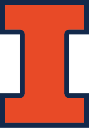 EJP Community LibraryThe mission of the Education Justice project is to build a model college-in-prison program that demonstrates the positive impacts of higher education upon incarcerated people, their families, the neighborhoods from which they come, the host institution, and society as a whole.Thank you for your interest in the Education Justice Project Community Library!  The Community Library provides resources that serve the research needs of students at Danville Correctional Center.  In addition, we offer programming and community space typical to academic and public libraries—a purposeful third space. Our primary goal is to help students develop skills useful to success in upper-division University courses.The library is led by a select group of Student Librarians who manage the materials and space on site.  They are trained to serve their fellow students by fostering information literacy, building a thoughtful collection of print and digital resources, and organizing library events that continue critical thinking and discussion outside the classroom.Due to Covid-19, the Community Library is not currently accepting applications for Associate Librarians.  The library will still be hard at work planning for extensive renovations upon our return, but we will not be adding new onsite members while prison programming is suspended.  We hope that Fall 2021 will be different and look forward to working with you then.If you have any questions about the library or donating books to the collection, please contact Community Librarian Rebecca Bott at:  Rebecca.bott@gmail.com.Education Justice ProjectUniversity of Illinois1001 S. Wright St.Champaign, IL 61820217-300-5150info@educationjustice.netwww.educationjustice.net